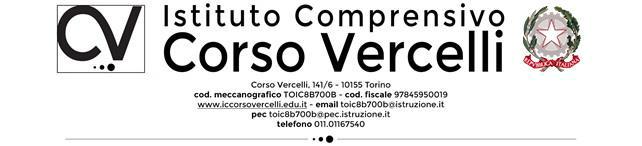 Scheda di segnalazioneCommissione Servizi SocialiCOMMISSIONI / PROGETTI SCUOLEScheda del bambino/a  		n. …….   nuovo                        già proposto precedentemente                                                                  cognome ………………………		 nome…………………………..………………………..data e luogo di nascita …………………………………………………………………….residenza del minore (e domicilio se diverso dalla residenza) …….………………………………………………………………………………...                             scuola I.C Corso Vercelli- Torino  plesso …………………………………………….          	 classe………………….…..………….insegnanti di riferimento (di classe/sostegno)  …………………..											Torino, …………………………………..PROBLEMATICHE OSSERVATE  dagli insegnanti: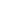 	1.  comportamentali del minore 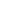 	2.  difficoltà di relazione con la famiglia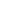 	3.  sanitarie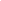 	4.  cognitive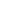 	5.  economiche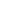         6.  inadempienza scolastica 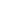 problemi evidenziati(a cura degli insegnanti)………………………………………………………………………………………………………………………………………………………………………..………………………………………………………………………………………………………………………………………………………………………..……………………………………………………………………………………………………………………………………………………………………………..………………………………………………………………………………………………………………………………………………       Firma dell’insegnante scriventeFirma degli operatori della commissione/sportelli per presa visione………………………………………………………………………………approfondimento situazione (a cura degli operatori del servizio sociale)approfondimento situazione in commissione/sportelloQuadro descrittivo del minore e del nucleo d’appartenenza:……………………………………………………………………………………………………………………………………………………………decisioni concordate  (da compilare insieme: scuola e servizio sociale)proposta percorso per il minore ………………………………………………..……………………………………………………………………………………………………………………………………………………………………………………………………………………………………………….………………………………………………………………………………………………………………………………………………………………………….che cosa fa la scuola ………………………………………………………………………………………………………………………….…….………………………………………………………………………………………………………………………………………………………………………………….. …………………………………………………………………………………………………………………………………………………………………………..…………………………………………………………………………………………………………………………………………………………………………..che cosa fa il servizio sociale ………………………………………………………………………………………………………………………..…………………………………………………………………………………………………………………………………………………………………………….. …………………………………………………………………………………………………………………………………………………………………………..(1) la famiglia e minore hanno aderito – quali attività frequenta – quali rimandi dalla famiglia, dal minore, dall’associazione; valutazione dei servizi coinvolti.Data segnalazioneno cartellacartella sociale  n.  	attivasospesachiusaAssistente sociale 	 Educatore professionale 	Assistente sociale 	 Educatore professionale 	Assistente sociale 	 Educatore professionale 	Assistente sociale 	 Educatore professionale 	Interventi sociali attivi:     SI         NO  IN CASO DI RISPOSTA AFFERMATIVA, 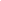 SPECIFICARE QUALI:        economico  segnalazione sostegno relazionale  monitoraggio  intervento educativo inserimento residenziale Affidamento diurnoaccompagnamento solidale centri diurni aggregativi/educativi Interventi sociali attivi:     SI         NO  IN CASO DI RISPOSTA AFFERMATIVA, SPECIFICARE QUALI:        economico  segnalazione sostegno relazionale  monitoraggio  intervento educativo inserimento residenziale Affidamento diurnoaccompagnamento solidale centri diurni aggregativi/educativi Interventi sociali attivi:     SI         NO  IN CASO DI RISPOSTA AFFERMATIVA, SPECIFICARE QUALI:        economico  segnalazione sostegno relazionale  monitoraggio  intervento educativo inserimento residenziale Affidamento diurnoaccompagnamento solidale centri diurni aggregativi/educativi Interventi sociali attivi:     SI         NO  IN CASO DI RISPOSTA AFFERMATIVA, SPECIFICARE QUALI:        economico  segnalazione sostegno relazionale  monitoraggio  intervento educativo inserimento residenziale Affidamento diurnoaccompagnamento solidale centri diurni aggregativi/educativi Altri servizi coinvolti (UVM/UVH) 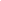  N.P.I.   C.S.M,  Ser.T. e/o alcologia  Cappuccetto Rosso  altro Altri servizi coinvolti (UVM/UVH)  N.P.I.   C.S.M,  Ser.T. e/o alcologia  Cappuccetto Rosso  altro Altri servizi coinvolti (UVM/UVH)  N.P.I.   C.S.M,  Ser.T. e/o alcologia  Cappuccetto Rosso  altro Altri servizi coinvolti (UVM/UVH)  N.P.I.   C.S.M,  Ser.T. e/o alcologia  Cappuccetto Rosso  altro Autorità giudiziaria:     SINOMaggiori informazioni ( solo se attinenti l’ambito scolastico):……………………………………………………………………………………………………………………………………………Autorità giudiziaria:     SINOMaggiori informazioni ( solo se attinenti l’ambito scolastico):……………………………………………………………………………………………………………………………………………Autorità giudiziaria:     SINOMaggiori informazioni ( solo se attinenti l’ambito scolastico):……………………………………………………………………………………………………………………………………………Autorità giudiziaria:     SINOMaggiori informazioni ( solo se attinenti l’ambito scolastico):……………………………………………………………………………………………………………………………………………il minore vive con la famigliail minore vive con altri (specificare) ……………………………………………………………………………………………………padre occupato      disoccupato    straniero    ……..
note: …………………………………………………………………………………………….madreoccupata     disoccupata    straniera    ……..note: …………………………………………………………………………………………….……………………occupato/a     disoccupato/a    straniero/a   ……..note: …………………………………………………………………………………………….……………………occupato/a     disoccupato/a   straniero/a   ……..note: …………………………………………………………………………………………….data 	Operatore/i 	Aggiornamento/verifica (1) Aggiornamento/verifica (1) data 	